Российская Федерация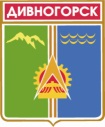 Администрация города ДивногорскаКрасноярского края П О С Т А Н О В Л Е Н И Е14.12.2017			                 г. Дивногорск	                                     №233пОб установлении размера родительской платы за присмотр и уход за детьми в образовательных организациях, реализующих образовательную программу дошкольного образования города ДивногорскаВ соответствии с Федеральным законом от 29.12.2012 № 273-ФЗ «Об образовании в Российской Федерации», постановлением Правительства Красноярского края от 31.05.2016 № 268-п "Об установлении максимального размера платы, взимаемой с родителей (законных представителей) за присмотр и уход за детьми в государственных и муниципальных образовательных организациях, реализующих образовательную программу дошкольного образования, находящихся на территории Красноярского края", постановлением администрации города Дивногорска от 15.05.2014 № 114п «Об утверждении Положения «О порядке установления и взимания родительской платы за присмотр и уход за детьми в образовательных организациях, реализующих образовательную программу дошкольного образования», руководствуясь статьями 43, 53 Устава муниципального образования город Дивногорск, ПОСТАНОВЛЯЮ:Установить размер родительской платы за присмотр и уход за детьми в муниципальных бюджетных дошкольных образовательных учреждениях детских садах № 4 III категория, № 5 III категория, № 7 комбинированного вида, № 8, № 9 комбинированного вида, № 10 общеразвивающего вида с приоритетным осуществлением деятельности по одному из направлений развития детей (познавательно-речевого) II (вторая) категория, № 12, № 13 общеразвивающего вида с приоритетным осуществлением деятельности по одному из направлений развития детей (познавательно-речевого) II (вторая) категория, № 14 общеразвивающего вида с приоритетным осуществлением деятельности по одному из направлений развития детей (познавательно-речевого) II (вторая) категория, № 15 общеразвивающего вида с приоритетным осуществлением деятельности по одному из направлений развития детей (художественно-эстетического) II (вторая) категория, № 18 общеразвивающего вида с приоритетным осуществлением деятельности по одному из направлений развития детей (познавательно-речевого), муниципальном автономном дошкольном образовательном учреждении детском саду № 17 в сумме               1 600,00 руб. в месяц.Признать утратившим силу постановление администрации города Дивногорска от 21.11.2016 № 228п «Об установлении размера родительской платы за присмотр и уход за детьми в образовательных организациях, реализующих образовательную программу дошкольного образования города Дивногорска».Постановление вступает в законную силу со дня его официального опубликования и применяется к правоотношениям возникшим с 01.01.2018 года.Настоящее постановление подлежит опубликованию в средствах массовой информации, размещению на официальном сайте администрации города в информационно-телекоммуникационной сети «Интернет».Контроль за исполнением настоящего постановления возложить на Первого заместителя Главы города Кузнецову М.Г.Глава  города                                                                                              Е.Е. Оль